確認テスト①（理科　「力」）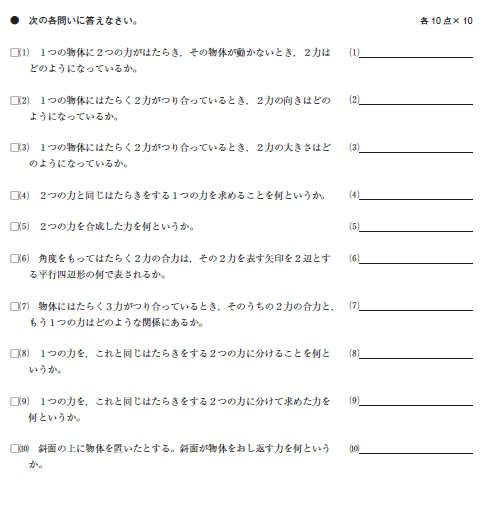 確認テスト②（理科　「力」）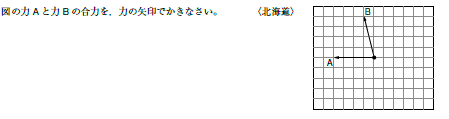 　　●空欄に適する語を書きなさい。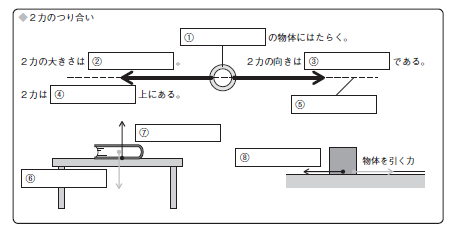 